Standardrutiner: Kalvar6 AvvänjningMål: Upprättad av: 6b Kalvar – AvvänjningMål: Upprättad av: Catarina Svensson1.1Introducera eventuella nya fodermedel senast två veckor före avvänjning.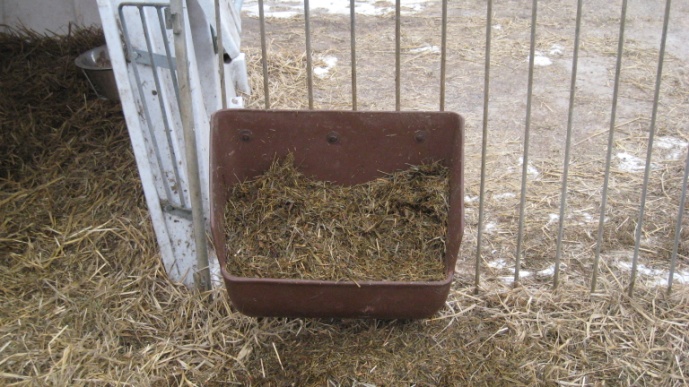 1.2Starta avvänjningen först när kalven äter duktigt med grovfoder och den har ätit 1 kg kraftfoder i minst två dagar eller tidigast vid 56 dagars ålder.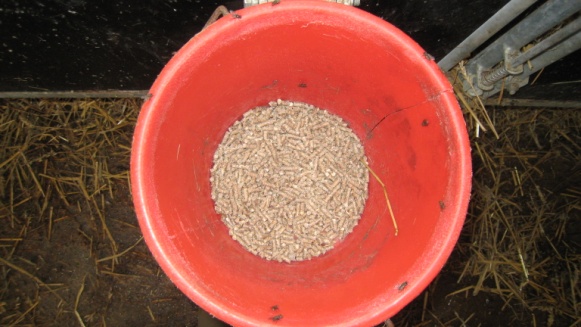 1.3Minska mängden mjölk successivt i 2-3 steg under loppet av 1 vecka.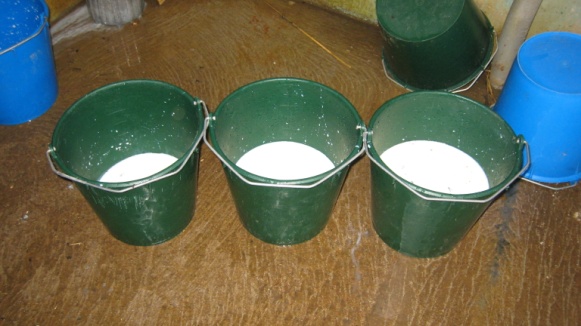 1.4Flytta kalvarna till ny box tidigast två veckor efter avvänjningen avslutats.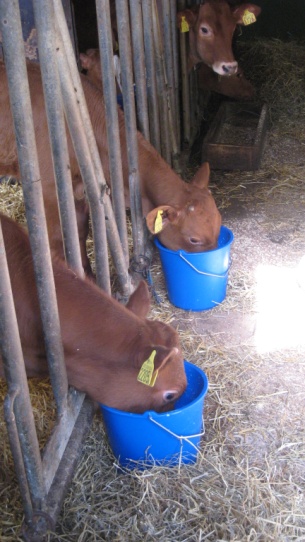 1.1Introducera ensilage till kalvarna i gruppboxen när äldsta kalven i boxen är ca 5,5 veckor.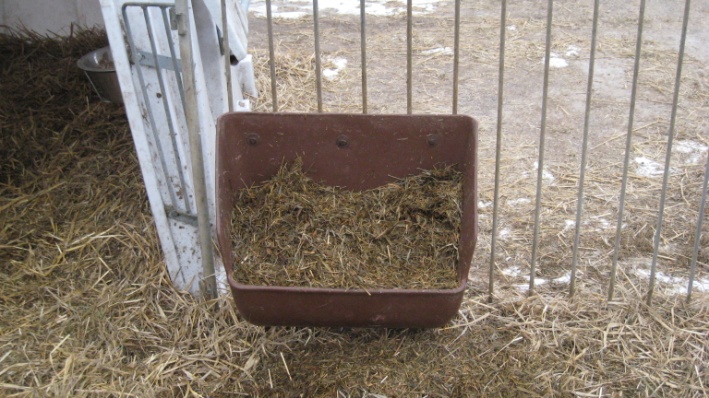 1.2När kalven ätit duktigt med hö och ensilage samt ätit 1 kg kraftfoder två dagar i rad minska mängden mjölk till 2/3 av full giva. 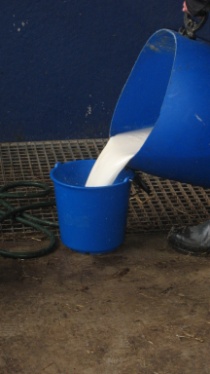 1.3Två-tre dagar efter att avvänjningen inletts minska mängden mjölk till 1/3 av full giva.1.4Fyra-fem dagar efter att avvänjningen inletts ta bort mjölken helt.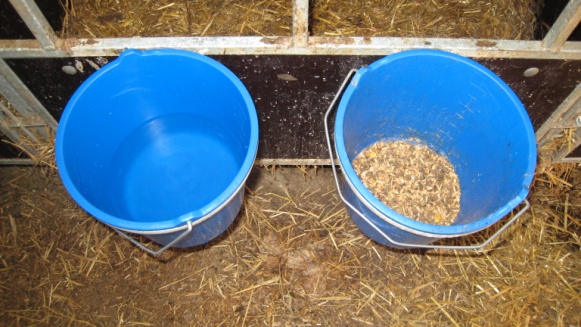 1.5På måndagen två veckor efter avvänjning flytta kalvgruppen till boxen för avvanda kalvar. 